户外车位引导屏TED-6510户外车位引导屏TED-6510产品描述产品描述引导屏在智能停车场管理系统中的作用不可或缺，它主要用于对服务器的输出信息进行显示，让车主在及时准确的获悉停车场内车位情况，从而进行快速停车，改善停车场管理效率的同时，节省车主的停车时间，提升客户满意度引导屏在智能停车场管理系统中的作用不可或缺，它主要用于对服务器的输出信息进行显示，让车主在及时准确的获悉停车场内车位情况，从而进行快速停车，改善停车场管理效率的同时，节省车主的停车时间，提升客户满意度实物图片功能特性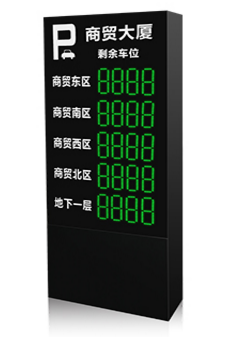 显示区域总车位数；单色显示，亮度高，显示稳定：无剩余空车位温馨提示：全铝合金框架，黑色烤漆：有机玻璃面板，灯箱透光白字：红黄双色恒流LED点阵模块：外观尺寸外观尺寸详细参数详细参数设备名称户外车位引导屏设备型号TED-6510外观尺寸700 X 300 X 1800mm工作温度-20℃~70℃工作电压AC/220V最大功耗小于100W产品净重65kg